№ 89-НҚ от 28.03.2024ҚАЗАҚСТАН РЕСПУБЛИКАСЫ ДЕНСАУЛЫҚ САҚТАУ МИНИСТРЛІГІМЕДИЦИНАЛЫҚ ЖӘНЕ ФАРМАЦЕВТИКАЛЫҚ БАҚЫЛАУ КОМИТЕТІМИНИСТЕРСТВО ЗДРАВООХРАНЕНИЯ РЕСПУБЛИКИ КАЗАХСТАНКОМИТЕТ МЕДИЦИНСКОГО И ФАРМАЦЕВТИЧЕСКОГО КОНТРОЛЯ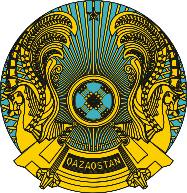 БҰЙРЫҚПРИКАЗ№ 	Астана қаласы	город АстанаОб отзыве регистрационных удостоверений и изъятии из обращения некоторых лекарственных средствВ соответствии с подпунктом 13) статьи 10 Кодекса Республики Казахстан «О здоровье народа и системе здравоохранения», пунктом 13 Правил приостановления, запрета или изъятия из обращения либо ограничения применения лекарственных средств и медицинских изделий, утвержденных приказом исполняющего обязанности Министра здравоохранения Республики Казахстан от 24 декабря 2020 года № ҚР ДСМ-322/2020 (зарегистрирован в Реестре государственной регистрации нормативных правовых актов под 
№ 21906) (далее – Правила), ПРИКАЗЫВАЮ:Отозвать регистрационные удостоверения и изъять из обращения некоторые лекарственные средства согласно перечню, указанному в приложении к настоящему приказу.Управлению контроля фармацевтической деятельности Комитета медицинского и фармацевтического контроля Министерства здравоохранения Республики Казахстан (далее – Комитет) в течение 1 (один) рабочего дня со дня принятия настоящего решения, известить в письменной (произвольной) форме территориальные подразделения Комитета, государственную экспертную организацию в сфере обращения лекарственных средств и медицинских изделий (далее – Экспертная организация), некоммерческое акционерное общество «Фонд социального медицинского страхования» и товарищество с ограниченной ответственностью «СК-Фармация».Экспертной организации в течение 1 (один) рабочего дня со дня получения информации о данном решении в соответствии с пунктами 10 и 11 Правил проведения оценки качества лекарственных средств и медицинских изделий, зарегистрированных в Республике Казахстан, утвержденных приказом Министра здравоохранения Республики Казахстан от 20 декабря 2020 года
№ ҚР ДСМ-282/2020 (зарегистрирован в Реестре государственной регистрации нормативных правовых актов под № 21836), отозвать действие сертификатов соответствия продукций, выданных на лекарственное средство.Территориальным подразделениям Комитета в течение одного рабочего дня со дня получения информации о данном решении обеспечить:1) извещение (в письменной произвольной форме) местных органов 
государственного управления здравоохранением областей, городов республиканского значения и столицы, другие государственные органы 
(по компетенции);2) размещение в средствах массовой информации;3) представление в Комитет сведений об исполнении мероприятий, предусмотренных подпунктами 1) и 2) настоящего пункта, а также информацию по пункту 5.Субъектам в сфере обращения лекарственных средств и медицинских изделий, имеющим в наличии серии (партии) приостановленного, запрещенного или ограниченного к применению, реализации или производству, или подлежащих изъятию из обращения лекарственного средства, в течение 5 (пять) календарных дней со дня получения уведомления о необходимости их возврата, направить территориальному подразделению Комитета соответствующую информацию о возврате производителю, дистрибьютору с приложением подтверждающих документов согласно пункту 15 Правил, либо предоставить информацию согласно Правил уничтожения субъектами в сфере обращения лекарственных средств и медицинских изделий в распоряжении которых находятся лекарственные средства и медицинские изделия, пришедшие в негодность, с истекшим сроком годности, фальсифицированные лекарственные средства и медицинские изделия и другие, не соответствующие требованиям законодательства Республики Казахстан, утвержденных приказом исполняющего обязанности Министра здравоохранения Республики Казахстан от 27 октября 2020 года № ҚР ДСМ-155/2020 (зарегистрирован в Реестре государственной регистрации нормативных правовых актов под № 21533).Контроль за исполнением настоящего приказа возложить на курирующего заместителя Председателя.Настоящий приказ вступает в силу со дня его подписания.Основание: письмо РГП на ПХВ «Национальный центр экспертизы лекарственных средств и медицинских изделий» Комитета № 39.1.1-10-32/2921 
от 10 января 2024 года и № 39.1.1-10-255/И от 29 февраля 2024 года (получены данные по не предоставлению образцов – плацебо для проведения лабораторных испытаний, обеспечивающих контроль качества лекарственного средства, что является не исполнением ТОО «Элеас» ПФК» обязательств производителя лекарственных средств по обеспечению контроля качества лекарственных средств).ПредседательКомитета медицинского и фармацевтического контроляМинистерства здравоохраненияРеспублики Казахстан                                                                Н. ИскаковПриложениек приказу председателяКомитета медицинского ифармацевтического контроляМинистерства здравоохраненияРеспублики Казахстанот __ марта 2024 года№ _____Перечень регистрационных удостоверений лекарственных средств, подлежащих отзывуСогласовано01.03.2024 20:35 Кенжеханова  Алмагуль Жумаханова04.03.2024 09:14 Исмухаметов Асет  Куандыкович04.03.2024 09:16 Кабденов Алишер Кайратович04.03.2024 11:48 Кулшанов Эрик КаиргалиевичПодписано28.03.2024 18:43 Искаков Нұрлан Зайкешұлы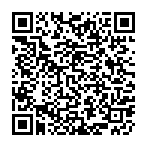 № п/пНомер регистрационного удостоверенияНаименование лекарственного средстваПроизводитель, странаРК-ЛС-0№025797Ибрутиниб, капсулы, 140 мгТоварищество с ограниченной ответственностью «Элеас» ПФК», КазахстанРК-ЛС-5№025271Гидроксикарбамид-Элеас, капсулы, 500 мгТоварищество с ограниченной ответственностью «Элеас» ПФК», КазахстанРК-ЛС-5№022303Эртапенем-Элеас, Лиофилизат для приготовления раствора для инъекций, 1 гТоварищество с ограниченной ответственностью «Элеас» ПФК», КазахстанРК-ЛС-5№022299Ванкомицин-Элеас, Лиофилизат для приготовления раствора для инъекций, 1 гТоварищество с ограниченной ответственностью «Элеас» ПФК», КазахстанРК-ЛС-5№024947Вератиниб, Таблетки, покрытые пленочной оболочкой, 250 мгТоварищество с ограниченной ответственностью «Элеас» ПФК», КазахстанРК-ЛС-5№024924Аферолимус, Таблетки, 5 мгТоварищество с ограниченной ответственностью «Элеас» ПФК», КазахстанРК-ЛС-5№024925Аферолимус, Таблетки, 10 мгТоварищество с ограниченной ответственностью «Элеас» ПФК», КазахстанРК-ЛС-5№024887Велкозомиб, Лиофилизат для приготовления раствора для инъекций, 1 гТоварищество с ограниченной ответственностью «Элеас» ПФК», КазахстанРК-ЛС-5№024804Бозентан, Таблетки, покрытые пленочной оболочкой, 125 мгТоварищество с ограниченной ответственностью «Элеас» ПФК», КазахстанРК-ЛС-5№024528Велкозомиб, Лиофилизат для приготовления раствора для внутривенного и подкожного введения, 3,5 мгТоварищество с ограниченной ответственностью «Элеас» ПФК», КазахстанРК-ЛС-5№024406Леналидомид, капсулы, 25 мгТоварищество с ограниченной ответственностью «Элеас» ПФК», КазахстанРК-ЛС-5№024407Леналидомид, капсулы, 10 мгТоварищество с ограниченной ответственностью «Элеас» ПФК», КазахстанРК-ЛС-5№024403Леналидомид, капсулы, 15 мгТоварищество с ограниченной ответственностью «Элеас» ПФК», КазахстанРК-ЛС-5№024338Зигитерон, Таблетки, 250 мгТоварищество с ограниченной ответственностью «Элеас» ПФК», КазахстанРК-ЛС-5№023337ТемоЭл, Капсулы, 250 мгТоварищество с ограниченной ответственностью «Элеас» ПФК», КазахстанРК-ЛС-5№023338ТемоЭл, Капсулы, 180 мгТоварищество с ограниченной ответственностью «Элеас» ПФК», КазахстанРК-ЛС-5№023339ТемоЭл, Капсулы, 140 мгТоварищество с ограниченной ответственностью «Элеас» ПФК», КазахстанРК-ЛС-5№023340ТемоЭл, Капсулы, 100 мгТоварищество с ограниченной ответственностью «Элеас» ПФК», КазахстанРК-ЛС-3№019977Цефепим – Элеас, Порошок для приготовления раствора для инъекций, 1 гТоварищество с ограниченной ответственностью «Элеас» ПФК», КазахстанРК-ЛС-3№019976Супероцеф – Элеас, Порошок для приготовления раствора для инъекций, 2 гТоварищество с ограниченной ответственностью «Элеас» ПФК», КазахстанРК-ЛС-3№019979Дорипенем – Элеас, Порошок для приготовления раствора для инфузий, 500 мгТоварищество с ограниченной ответственностью «Элеас» ПФК», КазахстанРК-ЛС-3№019973Меропенем – Элеас, Порошок для приготовления раствора для инъекций, 1 гТоварищество с ограниченной ответственностью «Элеас» ПФК», Казахстан